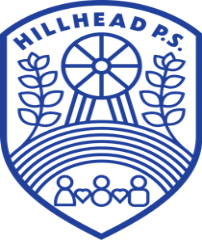 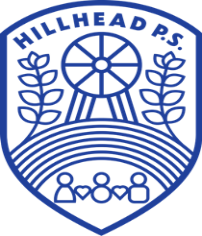 Hillhead Primary SchoolHillhead Primary SchoolHillhead Primary SchoolDate: 2.10.23Class: P6Class: P6ReadingPlease read one of your allocated books on Bug Club for 15 minutes each night – this can be with an adult, sibling or independently. If you do not have access to Bug Club then please choose any book/comic that you have.Follow-up activity:Create a book report on your book. Write the title and authors name, give a short summary on what it’s about and rate it out of 5 stars.  ReadingPlease read one of your allocated books on Bug Club for 15 minutes each night – this can be with an adult, sibling or independently. If you do not have access to Bug Club then please choose any book/comic that you have.Follow-up activity:Create a book report on your book. Write the title and authors name, give a short summary on what it’s about and rate it out of 5 stars.  ReadingPlease read one of your allocated books on Bug Club for 15 minutes each night – this can be with an adult, sibling or independently. If you do not have access to Bug Club then please choose any book/comic that you have.Follow-up activity:Create a book report on your book. Write the title and authors name, give a short summary on what it’s about and rate it out of 5 stars.  SpellingOur phoneme this week is ‘b’.Suggested words to practise:(b)backdoor, (bb)rubble, (bu) builders,(pb) raspberries.Follow-up activity:Please write a sentence for each representation.Common words for this week are: Christmas, Easter, season, birthday, centre, circle, square, triangle.Follow-up activity:Please write all words in ‘rainbow writing’. (Choose a different colour to write each letter.)SpellingOur phoneme this week is ‘b’.Suggested words to practise:(b)backdoor, (bb)rubble, (bu) builders,(pb) raspberries.Follow-up activity:Please write a sentence for each representation.Common words for this week are: Christmas, Easter, season, birthday, centre, circle, square, triangle.Follow-up activity:Please write all words in ‘rainbow writing’. (Choose a different colour to write each letter.)Numeracy/MathsSumdog – Place Value challengeChallengeCan you follow my clues to work out the missing digits? Tip: read all the clues before you start.The digit total of the whole number is 21. The tens digit is double the hundreds digit.The hundreds and ones digits have a digit total of 4.The thousands digit is one more than the tens digit.Important InformationP.E Days – Tuesday and ThursdayRRS Visit – FridayImportant InformationP.E Days – Tuesday and ThursdayRRS Visit – FridayImportant InformationP.E Days – Tuesday and ThursdayRRS Visit – Friday